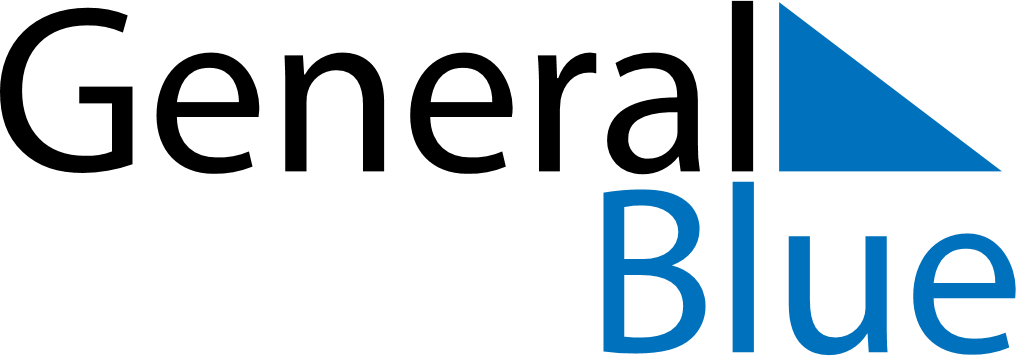 May 2028May 2028May 2028May 2028NamibiaNamibiaNamibiaSundayMondayTuesdayWednesdayThursdayFridayFridaySaturday1234556Workers DayCassinga Day789101112121314151617181919202122232425262627Africa Day
Ascension Day28293031